LOGBOEK				Schooljaar : 2019 -2020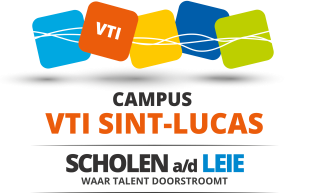 Naam :	Emilien Demyttenaere						Klas : 5IWTitel Project : Hologram						Trimester:2DatumUitgevoerde activiteitOpmerkingen door begeleidende leerkrachtenHandtekening begeleidende leerkrachten10-01Ik ben begonnen aan het designen van een doos waarin we de I3dg hologram kunnen plaatsen zodat het donker is en je de hologram duidelijk kan zien. Ik heb de doos zo gedesignd dat je hem zeer makelijk in elkaar kan plaatsen d.m.v. een tandsysteem en dan met houtlijm.17-01Ik ben begonnen met het laseren van de doos voor de I3dg hologram. Ik ben ook begonnen met het maken van een paar fotos voor in de hologram door gebruik te maken van een app waarin ik de achtergronbd van de fotos zwart kan maken zodat de foto er goed uitspringt en dan de foto in een collage kan plaatsen.24-01Ik had wat problemen met de hologram in en uit halen doordat wanneer ik de hologram uit de doos haalde gebeurde het dat de steunen van plexiglas broken dit kwam doordat die te dun zijn dus heb ik die gelaserd in dikker plexiglas. Ik ben ook begonnen aan het laseren van een tweede doos voor de hologram zodat de kinderen die zelf in elkaar kunnen zetten.31-01Geen les wegens Facultatieve vrije dag. 07-02Uitleg, Ik ben begonnen met het maken van een document waarin ik stap voor stap fotos trek van hoe je de i3dg hologram zelf en de doos ervoor in elkaar kan zetten. 14-02Uitleg gekregen over nieuw project. We hebben dan opgezocht hoe je dit kon maken en gebrainstormed over hoe wet dit het beste gingen doen.21-02Uitleg Kapstok DatumUitgevoerde activiteitOpmerkingen door begeleidende leerkrachtenHandtekening begeleidende leerkrachten28-02Vakantie 06-03Uitleg over flowcode gekregen van meneer Tytgat. Eerste dingen geprogrammeerd op flowcode om de basis te leren. We hebben hier ook gezien dat het moeilij zal zijn om de heartbeat sensor te programmeren met flowcode dus zijn we terug naar videos gaan kijken over hoe we het kunnen doen.13-03Een programma gezocht op arduino samen met meneer tytgat en dan getest.